ОТЧЕТ о работе депутата Думы г. Костромы по одномандатному избирательному округу № 24Уважаемые жители Заволжья!Завершен еще один год.  Благодарю вас за поддержку и помощь в моей работе. Вместе у нас многое получается, а еще больше, я уверен,  нам предстоит совершить в будущем!Пришло время подвести итоги прошедшего 2017 года. НАШ ОКРУГ № 24ИТОГИ СОВМЕСТНОЙ  РАБОТЫ  И  ПЛАНЫ  НА БУДУЩЕЕ    	Жители округа активно заинтересованы в благоустройстве придомовых территорий, в части  ямочного ремонта асфальтового покрытия, как проезжей части, так и внутриквартальных проездов.  В 2017 году начала действие  муниципальная  программа города Костромы «Формирование современной городской среды». В рамках программы на округе была проведена активная разъяснительная работа по вопросам включения в программу, оформлению документов, помощь в проведении собраний собственников.  В результате, в 2017 году в программу вошли:- комплекс жилых домов, расположенных по адресу: Михалевский бульвар, 9,9а,11,11а,13, объединенных в  несколько ТСЖ.    Сметная стоимость произведенных работ составила 3074,5 тыс. рублей.  Жители проявили активную позицию и заявились на современную спортивную площадку и комфортную дополнительную парковку. 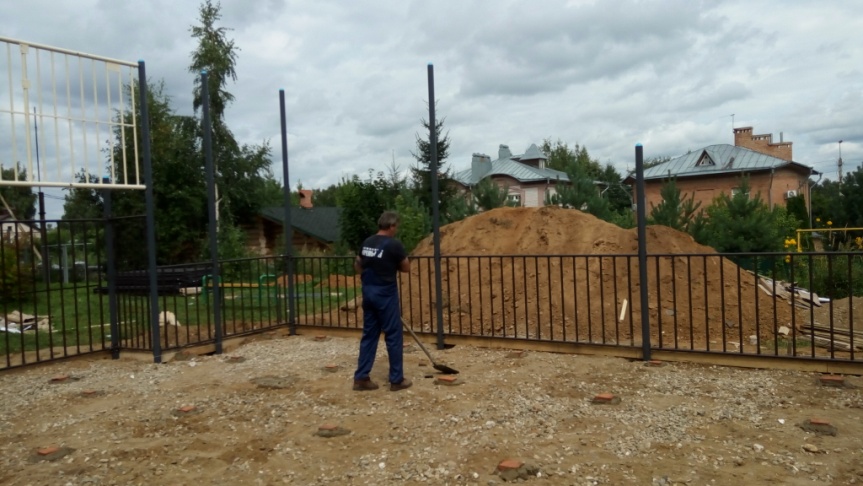 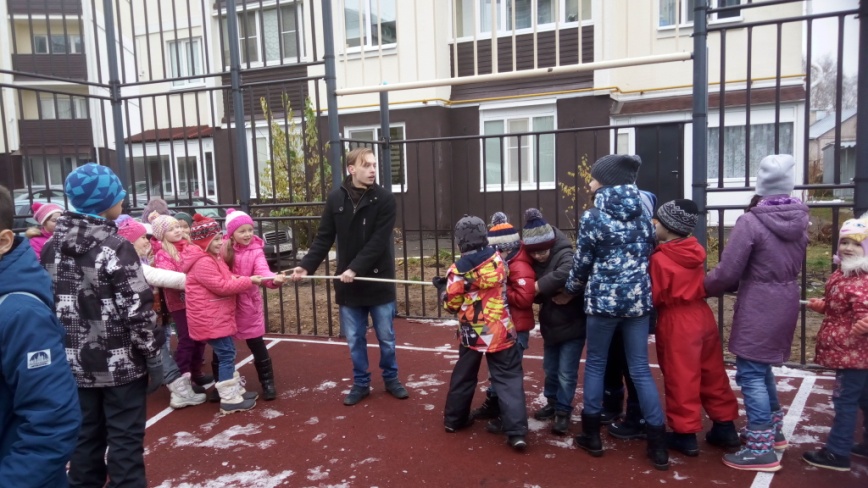 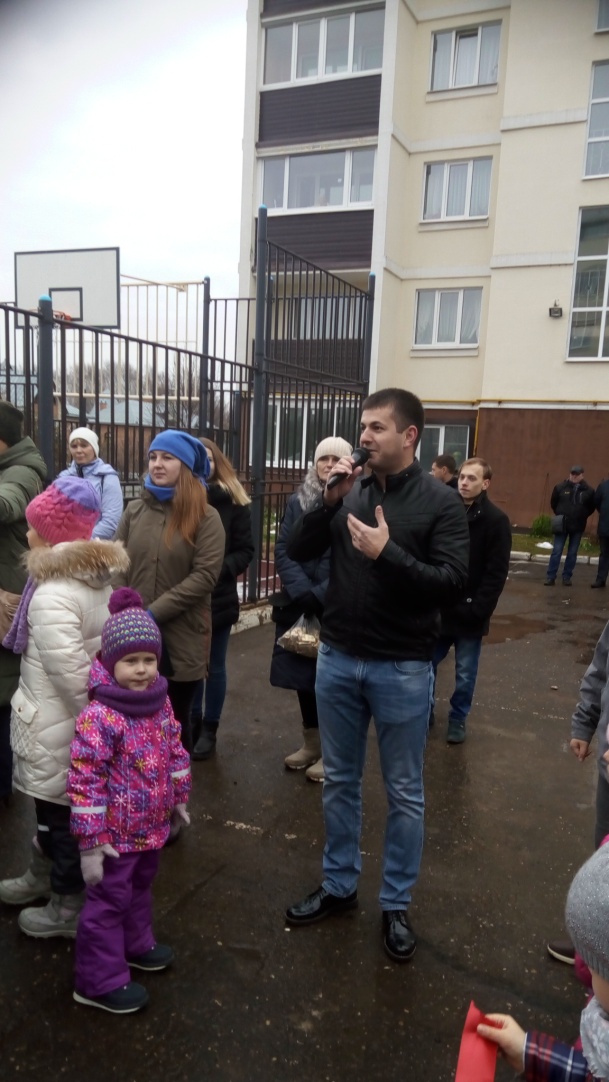 -  Студенческий проезд, д. 15, также объединенный в ТСН.Во дворе  благоустроен въезд, оформлена парковка, проведено озеленение территории.  Стоимость работ составила 1052,2 тыс.руб.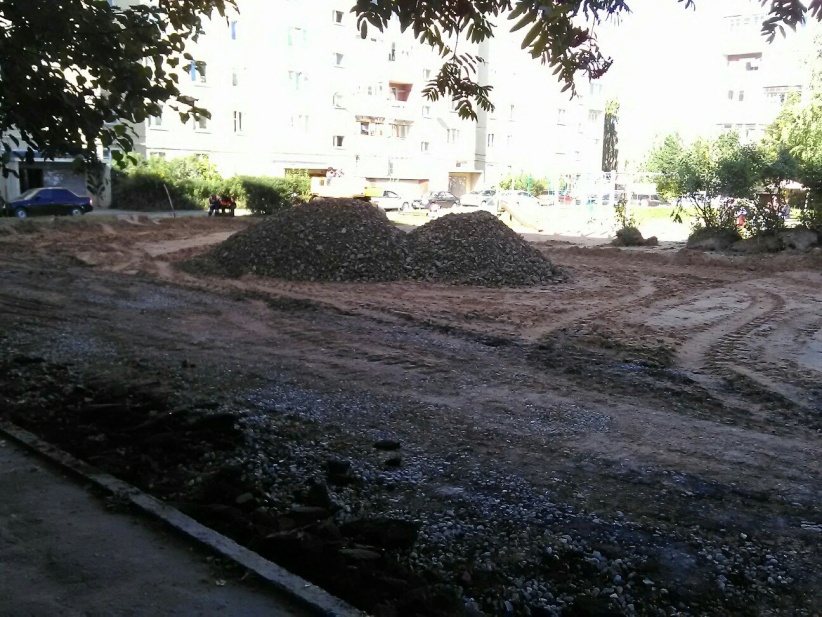 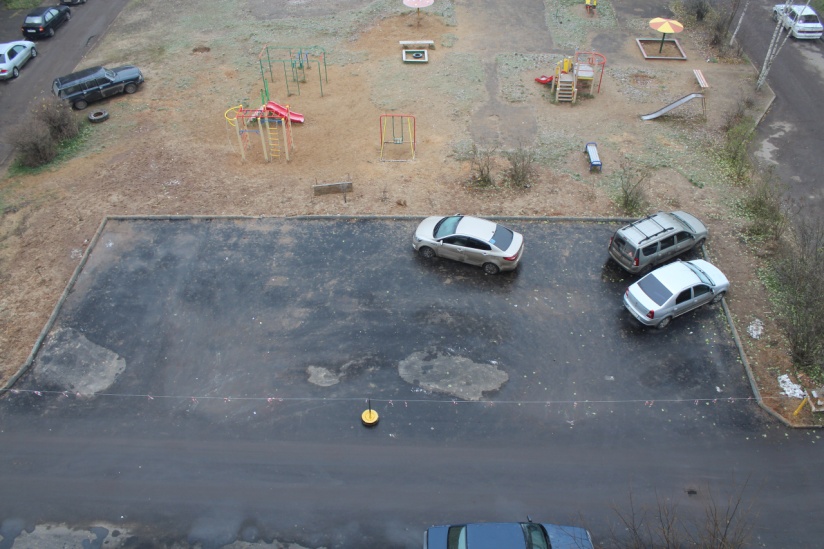 Всего в программу вошли 11 домов, расположенных на нашем округе, и будут благоустраиваться постепенно, согласно дате подачи заявок.В 2018 году  по программе будут благоустроены дворы, расположенные по адресам: Березовый проезд, 8, Березовый проезд, 2.РАБОТА  С  ОБЩЕСТВЕННЫМИ  ОРГАНИЗАЦИЯМИ  	 На округе активно работает 3  территориальных общественных самоуправления. Это ТОС «Михалевский», ТОС «Пантусово», ТОС «Заволжье», а также недавно создана ветеранская  организация «Пантусово-2».    Благодаря активной жизненной позиции председателей ТОС, а также активистов нам удалось провести следующие мероприятия:- огонек, посвященный празднованию   8 марта и 23 февраля. - празднование Масленицы,- поздравление на дому ветеранов Великой Отечественной войны с Днем Победы, - новогоднее представление для детей м/р-на Малышково, также  проведен конкурс на лучшую новогоднюю игрушку.-  праздничный вечер для активистов округа, посвященный Новому году.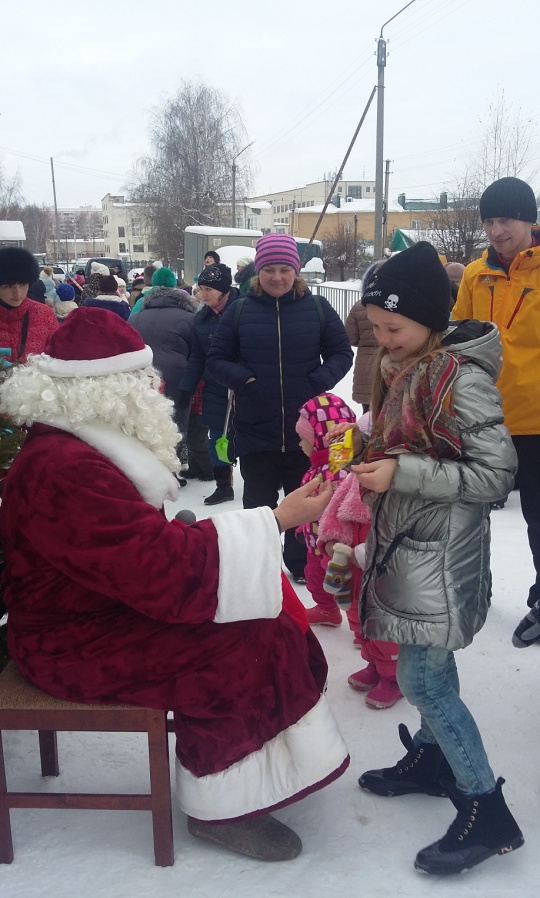 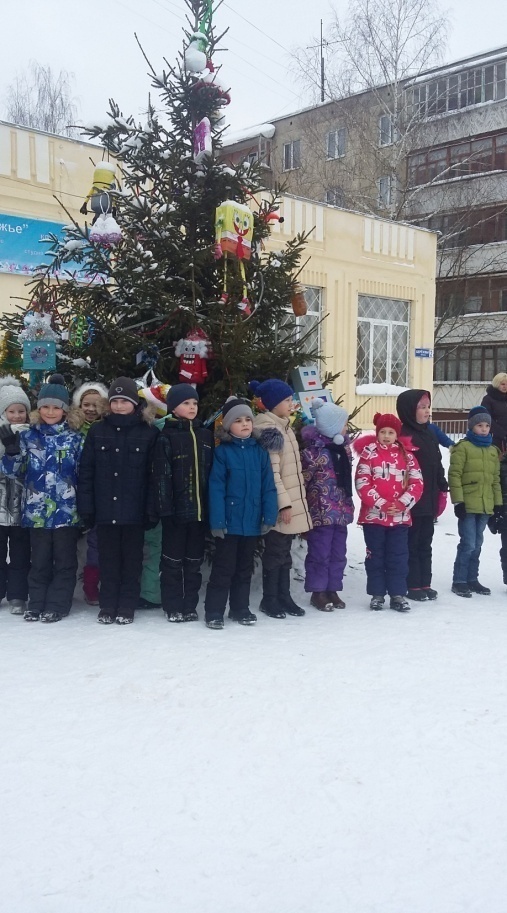 -  ТОС «Пантусово» и ТОС «Михалевский» отпраздновали новогодние мероприятия  на своей территории с вручением сладких подарков для детей. 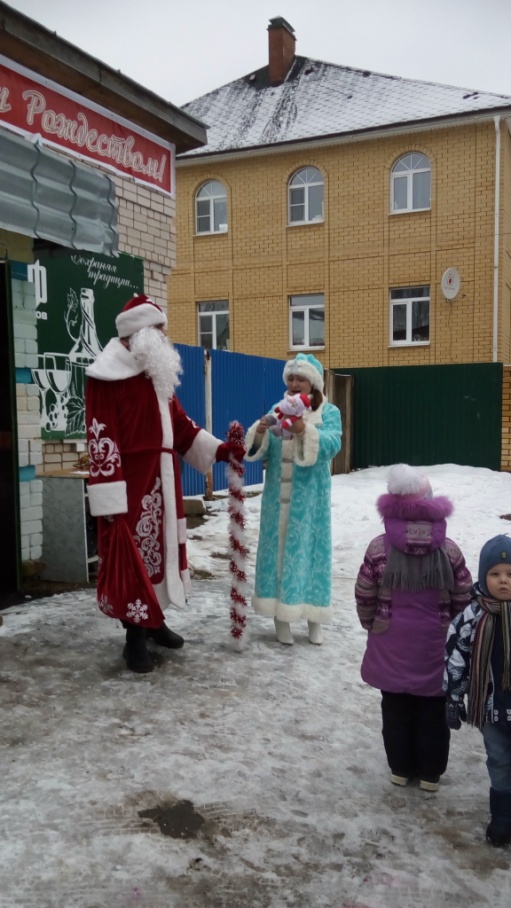 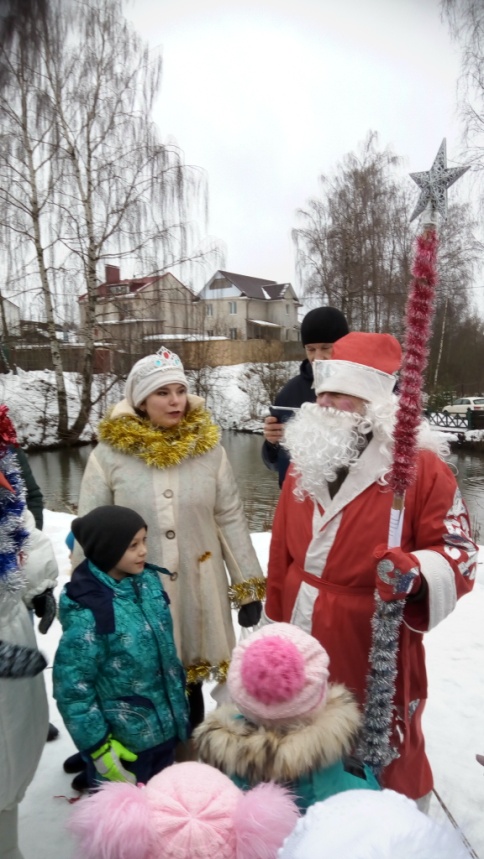 - 1 октября  по инициативе ветеранов Великой Отечественной войны, проживающих на округе, а также Российского союза молодежи проведена  патриотическая акция «Их подвиг не забыт!». Вдоль Студенческого проезда второй год подряд  были высажены саженцы рябины и липы. В акции приняли участие неравнодушные жители округа, ветераны, члены ТОС «Малышково».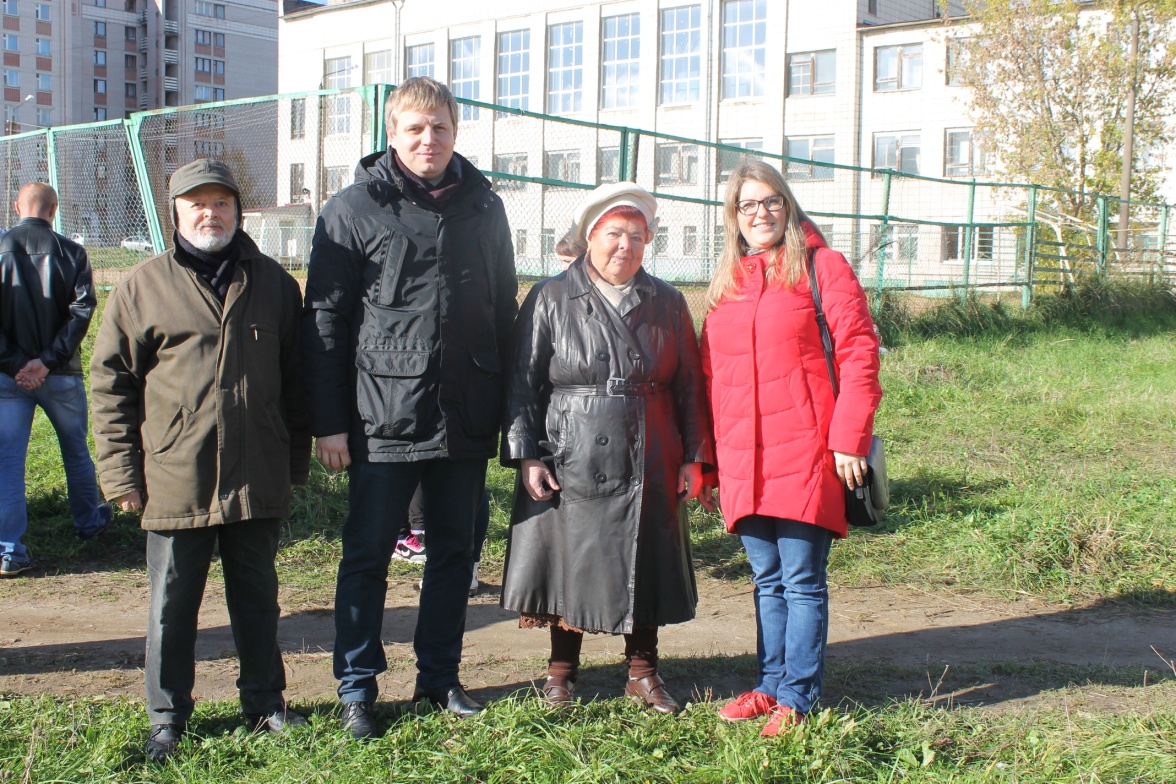 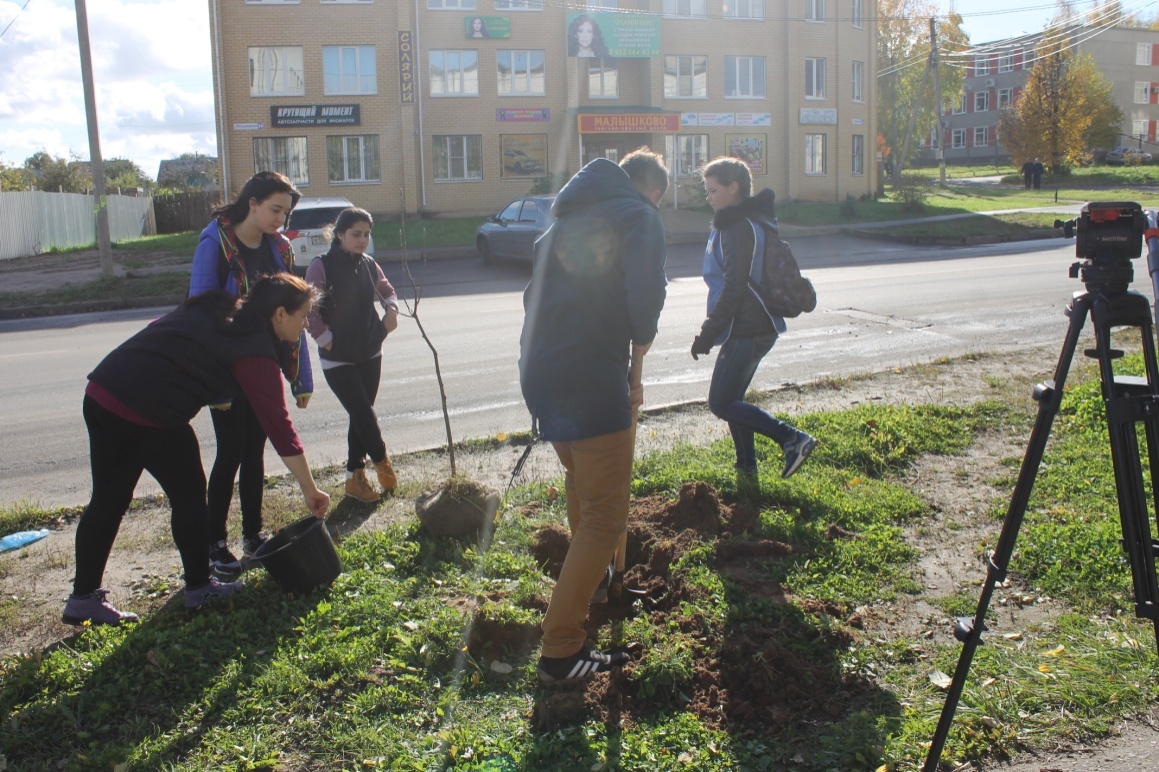 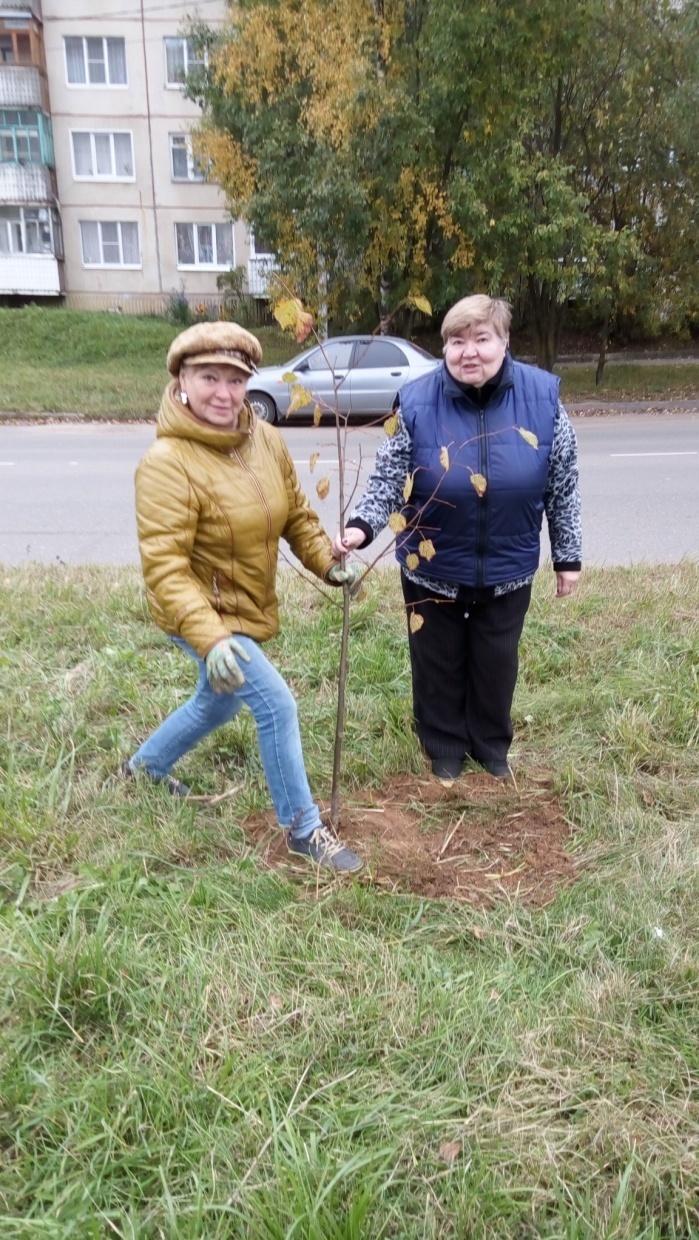 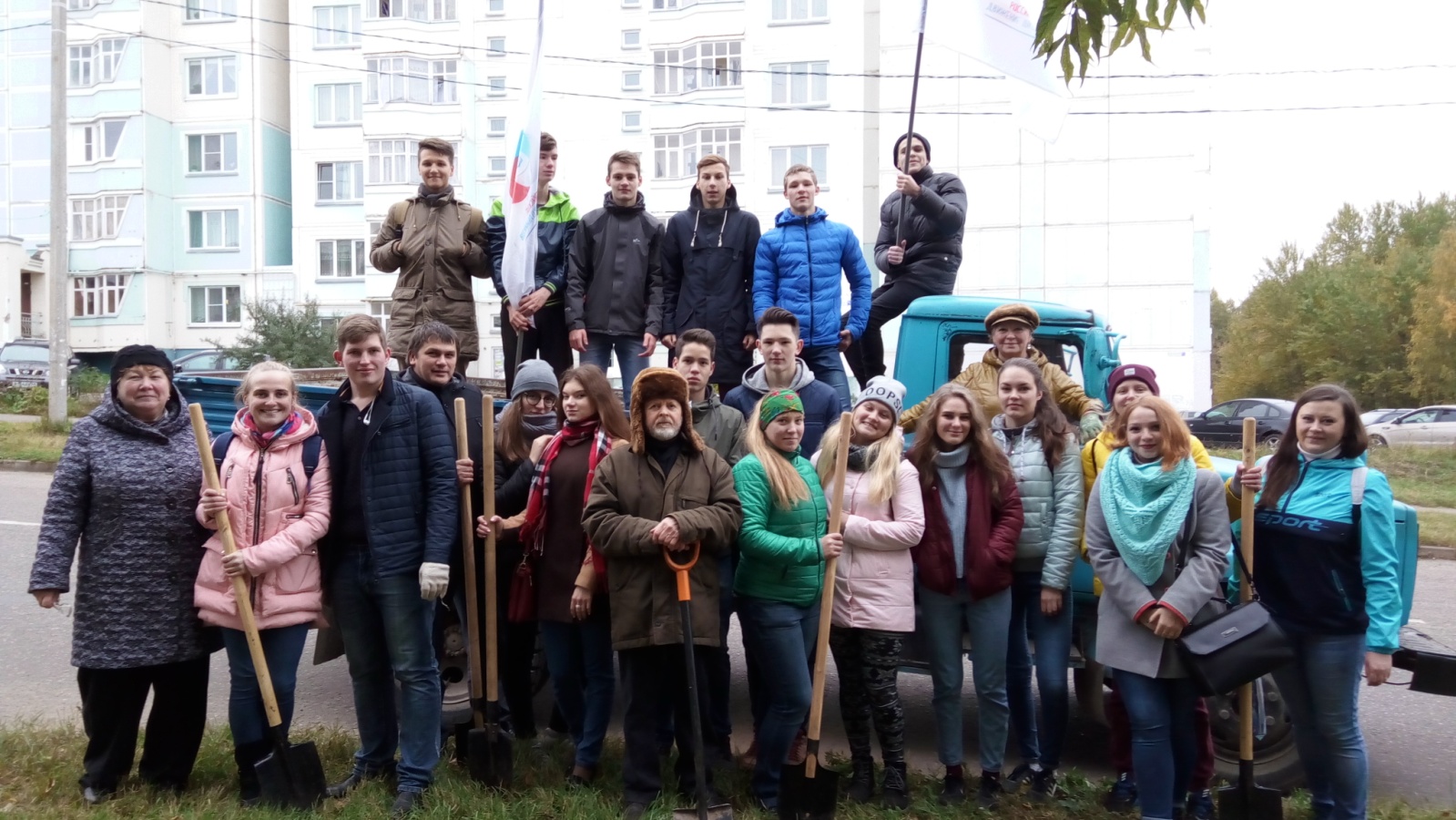 - В 2017 году удалось добиться включения в бюджет города Костромы денежных средств на проект канализации  микрорайона Пантусово.  Проект готов. Необходимо двигаться далее. Совместно с администрацией города были проведены организационные собрания среди ТОС «Пантусово» и ТОС «Михалевский» для организации ТСЖ и дальнейшего включения микрорайона в программу благоустройства. Также неоднократно проводились информационные собрания с жителями района  по организации безопасного движения в микрорайоне, в связи со сложностями в период ремонта автопешеходного моста через р.Волга.Активисты округа принимают активное участие в Спартакиаде Федерации профсоюзов Костромской области, занимают призовые места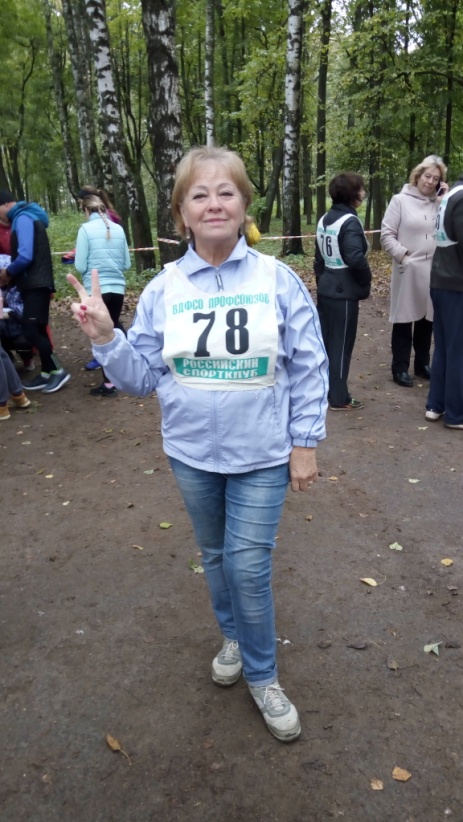 БЛАГОДАРНОСТЬ          Хочется выразить слова искренней благодарности директору и сотрудникам  ДЮЦ «Заволжье»  (директор Кохановская Светлана Александровна) за помощь, поддержку и активное участие во всех делах и мероприятиях, проводимых на территории округа; 	Директору и сотрудникам ОГБУ «Заволжский дом-интернат для престарелых и инвалидов» (директор Василькова Екатерина Александровна) за поддержку и взаимодействие в решении многих проблем округа;А также поблагодарить за сотрудничество:Чернышову Ирину Ивановну – председателя ветеранской организации округа «Пантусово-2»А также благодарю за активную жизненную позицию и неравнодушие актив округа, председателей советов домов округа, особенно председателей ТОС округаТОС «Малышково» Горюнову Наталью  Николаевну;ТОС «Михалевский» Сергееву Татьяну Николаевну;ТОС «Пантусово» Макаренкову Ирину Павловну;Уважаемые избиратели!За  небольшой период своей работы на округе я убедился: среди моих избирателей много неравнодушных, инициативных людей. Во время наших встреч именно вы поднимаете  самые актуальные проблемы, высказываете просьбы, пожелания и замечания, которые  направлены на то, чтобы сделать жизнь заволжан лучше. На нашем округе сегодня немало вопросов, требующих незамедлительного решения: это и состояние городской инфраструктуры, и благоустройство дворовых территорий, и проблемы жилищно-коммунального комплекса, транспортного обслуживания и другие. Мне очень приятно осознавать, что наши мысли о том, как должно развиваться Заволжье, как сделать жизнь людей в нашем городе лучше и комфортнее, во многом совпадают. Впереди  2018 год, который также принесет нам немало хороших инициатив, решений, действий. Это и дальнейшая реализация программы «Современная городская среда», начало благоустройства парка Заволжья, строительство новой школы и многие другие. Будите активными и неравнодушными! Ведь вместе мы сможем сделать очень многое для развития и процветания нашей нашего любимого Заволжского микрорайона.С уважением,Депутат Думы г. Костромы по одномандатному избирательному округу № 24 Владимир ХрамовМОЙ ПРИЕМ ИЗБИРАТЕЛЕЙ — ПЕРВАЯ и ТРЕТЬЯ СРЕДА КАЖДОГО МЕСЯЦА 17.00-18.00 ЧАСОВПО АДРЕСУ: Березовый проезд, 2ДЮЦ «Заволжье»Запись по тел. 51-81-071Общее количество обращений 812Количество письменных обращений 243Количество обращений на сайт Думы г. Костромы24Направлено писем по обращениям935Получено ответов по обращениям866Обращений, находящихся на контроле87Обращений по благоустройству  придомовой территории108Проведено приемов на округе249Принято жителей депутатом и помощником4210Консультации юриста3